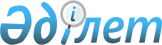 Павлодар облысы әкімдігінің 2014 жылғы 11 ақпандағы "Павлодар облысының ішкі саясат басқармасы" мемлекеттік мекемесі туралы ережені бекіту туралы" № 34/2 қаулысына өзгерістер енгізу туралы
					
			Күшін жойған
			
			
		
					Павлодар облыстық әкімдігінің 2016 жылғы 1 наурыздағы № 94/3 қаулысы. Павлодар облысының Әділет департаментінде 2016 жылғы 04 сәуірде № 5039 болып тіркелді. Күші жойылды - Павлодар облыстық әкімдігінің 2018 жылғы 21 ақпандағы № 57/1 (алғашқы ресми жарияланған күнінен кейін күнтізбелік он күн өткен соң қолданысқа енгізіледі) қаулысымен
      Ескерту. Күші жойылды - Павлодар облыстық әкімдігінің 21.02.2018 № 57/1 (алғашқы ресми жарияланған күнінен кейін күнтізбелік он күн өткен соң қолданысқа енгізіледі) қаулысымен.
      Қазақстан Республикасының 2001 жылғы 23 қаңтардағы "Қазақстан Республикасындағы жергілікті мемлекеттік басқару және өзін-өзі басқару туралы" Заңына, Қазақстан Республикасының 2011 жылғы 1 наурыздағы "Мемлекеттік мүлік туралы" Заңына, Қазақстан Республикасы Президентінің 2012 жылғы 29 қазандағы "Қазақстан Республикасы мемлекеттік органының үлгі ережесін бекіту туралы" № 410 Жарлығына сәйкес Павлодар облысының әкімдігі ҚАУЛЫ ЕТЕДІ:
      1. Павлодар облысы әкімдігінің 2014 жылғы 11 ақпандағы "Павлодар облысының ішкі саясат басқармасы" мемлекеттік мекемесі туралы ережені бекіту туралы" № 34/2 қаулысына (Нормативтік құқықтық актілерді мемлекеттік тіркеу тізілімінде № 3728 болып тіркелді, 2014 жылғы 20 наурызда "Сарыарқа самалы" газетінде, 2014 жылғы 20 наурызда "Звезда Прииртышья" газетінде жарияланған) келесідей өзгерістер енгізілсін:
      көрсетілген қаулымен бекітілген "Павлодар облысының ішкі саясат басқармасы" мемлекеттік мекемесі туралы ережеде:
      19-тармақта 7) тармақша алынып тасталсын;
      20-тармақта:
      12) тармақша келесі редакцияда жазылсын:
      "12) саяси партиялармен, этномәдени орталықтармен, үкімет емес, діни және өзге де қоғамдық ұйымдармен байланыстарды жүзеге асыру;";
      14), 16) және 28) тармақшалар алынып тасталсын;
      21- тармақта 5) тармақша алынып тасталсын.
      2. "Павлодар облысының ішкі саясат басқармасы" мемлекеттік мекемесі заңнамамен белгіленген тәртіпте:
      осы қаулының аумақтық әділет органында мемлекеттік тіркелуін;
      осы қаулы аумақтық әділет органында мемлекеттік тіркелгеннен кейін он күнтізбелік күн ішінде бұқаралық ақпарат құралдарында және "Әділет" ақпараттық-құқықтық жүйесінде жариялауға жіберілуін;
      осы қаулыны Павлодар облысы әкімдігінің интернет-ресурсында орналастыруды қамтамасыз етсін.
      3. Осы қаулының орындалуын бақылау облыс әкімінің орынбасарына Ғ.Қ. Сәдібековке жүктелсiн.
      4. Осы қаулы алғаш ресми жарияланған күнінен бастап қолданысқа енгізіледі.
					© 2012. Қазақстан Республикасы Әділет министрлігінің «Қазақстан Республикасының Заңнама және құқықтық ақпарат институты» ШЖҚ РМК
				
      Облыс әкімі

Қ. Бозымбаев
